Eligible Perkins V Grantees and High Quality College and Career Pathways (HQCCP)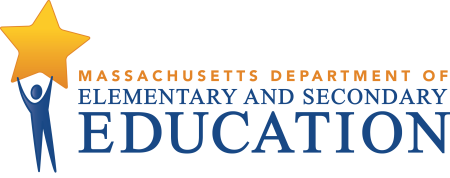 Quick Reference Guide This guide seeks to clarify how Perkins V grants (fund codes 400 and 401) interact with the Innovation Pathways and Early College Designation HQCCP programs.How can Perkins V Federal Grant Funds (400 and 401) be used to support Innovation Pathways and Early College efforts? Eligible grantees can expend Perkins funds on Perkins allowable costs for High Quality College Career Pathways (HQCCP) programming. Massachusetts created a delivery path for career development education and experiences under the umbrella of HQCCP, which includes Massachusetts vocational technical education programs under MA General Law Chapter 74, Innovation Pathways with a focus on sector occupations, and Early College Designated Programs. HQCCP program goals, including closing gaps across all students and population groups, serve to meet some expectations of Perkins V Core Indicators. Perkins allowable HQCCP expenses must be related to Career and Technical Education courses. The following chart lists Innovation Pathways and Early College Designation budget items and their potential intersection with Perkins Secondary Allocation grant (Fund Code 400) or Postsecondary Allocation grant (Fund Code 401). Please refer to this document for a more extensive list of Perkins V Allowable and Unallowable costs. This list is not exhaustive and includes only those items specific to Innovation Pathways and Early College Designation. Symbol Key☑ - Allowable - Allowable, but only under certain circumstances (see expanded document)☒ - Not Allowable